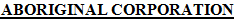 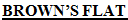 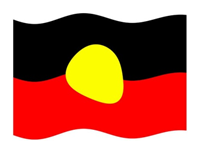 Position VacantAn opportunity exists at Browns Flat Aboriginal Corporation for the position of:PART TIME – Administration ClerkBrowns Flat Aboriginal Corporation is a housing and community organisation representing the interests of members and other eligible Aboriginal people in the Nowra-Bomaderry area. Its principle activities are to provide permanent housing for these individuals and their families. Browns Flat Aboriginal Corporation is seeking a highly motivated and well organised individual to run the local office located in the central business district of Nowra NSW.The terms of the employment are for permanent part time administration clerk to work 21hours a week, split across 3 days. Wages will be paid under the Clerks – Private Sector Award 2010.The Administration Clerk is directly accountable to the board of directors. The Administration Clerk’s role includes the following;General office duties including the following;ReceptionistAnswering phonesFilingHandling mail and other correspondenceMonitoring the organisations email addressProcessing general correspondence on behalf of the organisationBeing a point of contact for tenantsLiaising between the real estate and tenants Providing office reports to the board in conjunction with their meetingsAssist in the preparation of reports as required by various funding bodies Other additional duties as prescribed by the boardAboriginal people are strongly encouraged to applyApplicants will need to provide:A cover letter with an attached resumeCopies of certificates and/or qualificationsDriver’s licence (essential)Application Closing Date: 7th April 2017Please mail your application to:Browns Flat Aboriginal CorporationATTN: Pat LesterPO Box 544NOWRA NSW 2541OR via email at:dpeters@boothco.com.au